ПРОЄКТ (17)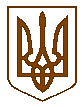 Білокриницька сільська радаРівненського району Рівненської областіВИКОНАВЧИЙ КОМІТЕТРІШЕННЯтравня   2021  року                                                                                          № Про присвоєння поштової адреси на земельну ділянку	Розглянувши  заяву  гр. Євчук Оксани Олегівни про присвоєння  поштової адреси на земельну ділянку в с. Кругле Рівненського району Рівненської області, взявши до уваги подані ним документи, керуючись п.п. 10 п.б ст. 30 Закону України «Про місцеве самоврядування в Україні», виконавчий комітет Білокриницької сільської радиВИРІШИВ:Гр. Євчук О.О. присвоїти поштову адресу земельну ділянку з кадастровим номером 5624683000:01:001:1555 – Рівненська область, Рівненський район, с. Кругле, вул. Лесі Українки, 82.  Сільський голова		                              		            Тетяна ГОНЧАРУК